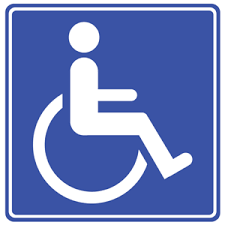               - lokal dostosowany do potrzeb osób niepełnosprawnychPorady prawne i obywatelskie oraz mediacja odbywają się tylko i wyłącznie po wcześniejszej rezerwacji terminu pod nr telefonu 063 240 32 24.						Konin, 1 marca 2021Starosta Koniński								          /-/ Stanisław BielikRejestracja telefoniczna poniedziałek-piątek 800-1500:  063 240 32 24 
lub e-mail: krzysztof.czajkowski@powiat.konin.pl 
lub dorota.szkudlarek@powiat.konin.plRejestracja telefoniczna poniedziałek-piątek 800-1500:  063 240 32 24 
lub e-mail: krzysztof.czajkowski@powiat.konin.pl 
lub dorota.szkudlarek@powiat.konin.plRejestracja telefoniczna poniedziałek-piątek 800-1500:  063 240 32 24 
lub e-mail: krzysztof.czajkowski@powiat.konin.pl 
lub dorota.szkudlarek@powiat.konin.plRejestracja telefoniczna poniedziałek-piątek 800-1500:  063 240 32 24 
lub e-mail: krzysztof.czajkowski@powiat.konin.pl 
lub dorota.szkudlarek@powiat.konin.plNr punktuLokalizacja  i zasięgLokalizacja  i zasięgGodziny otwarciaPunkty obsługiwane przez Adwokatów wyznaczonych 
przez Okręgową Radę Adwokacką w PoznaniuPunkty obsługiwane przez Adwokatów wyznaczonych 
przez Okręgową Radę Adwokacką w PoznaniuPunkty obsługiwane przez Adwokatów wyznaczonych 
przez Okręgową Radę Adwokacką w PoznaniuPunkty obsługiwane przez Adwokatów wyznaczonych 
przez Okręgową Radę Adwokacką w PoznaniuIGmina ŚlesinNieodpłatna pomoc prawnaGmina ŚlesinPrzychodnia Lekarska, ul. Targowa 23, 62-561 ŚlesinPon-wt. 1000 - 1400IGmina ŚlesinNieodpłatna pomoc prawnaGmina SkulskUrząd Gminy w Skulsku, pok. 3, ul. Targowa 2, 62-560 Skulskśr. 1000-1400IGmina ŚlesinNieodpłatna pomoc prawnaGmina WilczynUrząd Gminyul . Strzelińska 12 D, p. 23, 62-550 WilczynCzw.-Pt. 1000-1400Punkty obsługiwane przez radców prawnych wyznaczonych przez Okręgową Izbę Radców Prawnych w PoznaniuPunkty obsługiwane przez radców prawnych wyznaczonych przez Okręgową Izbę Radców Prawnych w PoznaniuPunkty obsługiwane przez radców prawnych wyznaczonych przez Okręgową Izbę Radców Prawnych w PoznaniuPunkty obsługiwane przez radców prawnych wyznaczonych przez Okręgową Izbę Radców Prawnych w PoznaniuIIGmina RychwałNieodpłatna pomoc prawnaGmina RychwałMiejsko-Gminna Biblioteka Publiczna, pok. 2, ul. Tuliszkowska 1, 62-570 RychwałPon –wt . 900-1300IIGmina RychwałNieodpłatna pomoc prawnaGmina GrodziecUrząd Gminy, ul. Główna 17, 62-580 GrodziecŚr. 1000-1400IIGmina RychwałNieodpłatna pomoc prawnaGmina Rzgów Zespół Szkolno-PrzedszkolnyPlac Stuczyńskich 5, 62-586 RzgówCzw.-Pt. 1000-1400Punkty prowadzone przez organizację pozarządową Towarzystwo Inicjatyw Obywatelskich w KoniniePunkty prowadzone przez organizację pozarządową Towarzystwo Inicjatyw Obywatelskich w KoniniePunkty prowadzone przez organizację pozarządową Towarzystwo Inicjatyw Obywatelskich w KoniniePunkty prowadzone przez organizację pozarządową Towarzystwo Inicjatyw Obywatelskich w KoninieIIIGmina KleczewNieodpłatne poradnictwo obywatelskieNieodpłatne poradnictwo obywatelskieNieodpłatne poradnictwo obywatelskieGmina Kleczew Budynek Wielofunkcyjnyul. Strażacka 2, 62-540 KleczewPorad udziela: AdwokatPon.  1000-1400IIIGmina KleczewNieodpłatne poradnictwo obywatelskieNieodpłatne poradnictwo obywatelskieNieodpłatne poradnictwo obywatelskieGmina Kazimierz BiskupiBudynek Hali Sportowej, p. 43ul. Węglewska 12, 62-530 Kazimierz BiskupiPorad udziela: Adwokatwt.-Śr. 1000-1400IIIGmina KleczewNieodpłatne poradnictwo obywatelskieNieodpłatne poradnictwo obywatelskieNieodpłatne poradnictwo obywatelskieGmina Golina Miejsko-Gminny Dom Kultury 
w Golinie, Plac Kazimierza Wielkiego 2, 62-590 GolinaPorad udziela: AdwokatCzw. -Pt. 1000-1400IVGmina KramskNieodpłatna pomoc prawnaNieodpłatna mediacja/Nieodpłatna pomoc prawna Gmina KramskUrząd Gminyul. Chopina 12, 62-511 Kramsk Porad udziela:  Adwokat/Radca PrawnyPon.-wt. 1400-1800IVGmina KramskNieodpłatna pomoc prawnaNieodpłatna mediacja/Nieodpłatna pomoc prawna Gmina Stare MiastoUrząd Gminy, ul. Główna 16B, 62-571 Stare MiastoPorad udziela: Radca prawny/mediatorŚr.-czw. 1000-1400IVGmina KramskNieodpłatna pomoc prawnaNieodpłatna mediacja/Nieodpłatna pomoc prawna Gmina KrzymówUrząd Gminy Krzymów, ul. Kościelna 2, 62-513 KrzymówPorad udziela: AdwokatPt. 1000-1400VGmina SompolnoNieodpłatne poradnictwo obywatelskieNieodpłatne poradnictwo obywatelskieGmina WierzbinekUrząd Gminy w Wierzbinku, p. 209 Pl. Powstańców Styczniowych 110, 62-619 SadlnoPorad udziela: Adwokat/doradca obywatelskiPon.-wt. 1000-1400VGmina SompolnoNieodpłatne poradnictwo obywatelskieNieodpłatne poradnictwo obywatelskieGmina SompolnoMiejsko-Gminny Ośrodek Pomocy Społecznejul. Gimnazjalna 2a, 62-610 SompolnoPorad udziela: AdwokatŚr.- Pt. 1000-1400